Table 1. The typical definition of lightning current.The typical lightning current waveform is composed of four parts: first return stroke, intermediate current, long continuing current and subsequent stroke according to the International Electrotechnical Commission (IEC) and the Society of Automotive Engineers (SAE) standards.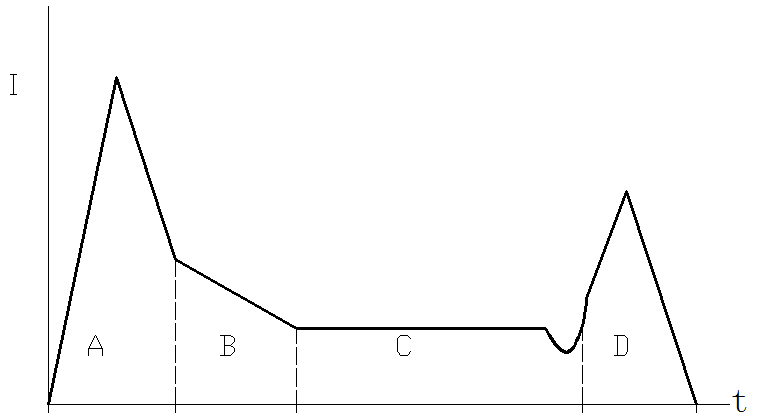 definitionfirst return stroke(part A)The maximum value of current is 200 kA. The rise time is less than 50 µs. The current attenuates to 1% of the peak is no more than 500 µs.intermediate current(part B)The average value of current is 2 kA. The duration is less than 5 ms.long continuing current(part C)The value of current is 200-800 A. The duration is 0.25-1 s.subsequent stroke(part D)The maximum value of current is 100 kA. The rise time is less than 25 µs. The current attenuates to 1% of the peak is no more than 500 µs.